МУНИЦИПАЛЬНОЕ БЮДЖЕТНОЕ УЧРЕЖДЕНИЕ ДОПОЛНИТЕЛЬНОГО ОБРАЗОВАНИЯ ГОРОДА ТУЛУНА «ДЕТСКАЯ МУЗЫКАЛЬНАЯ ШКОЛА»________________________________________________________________________________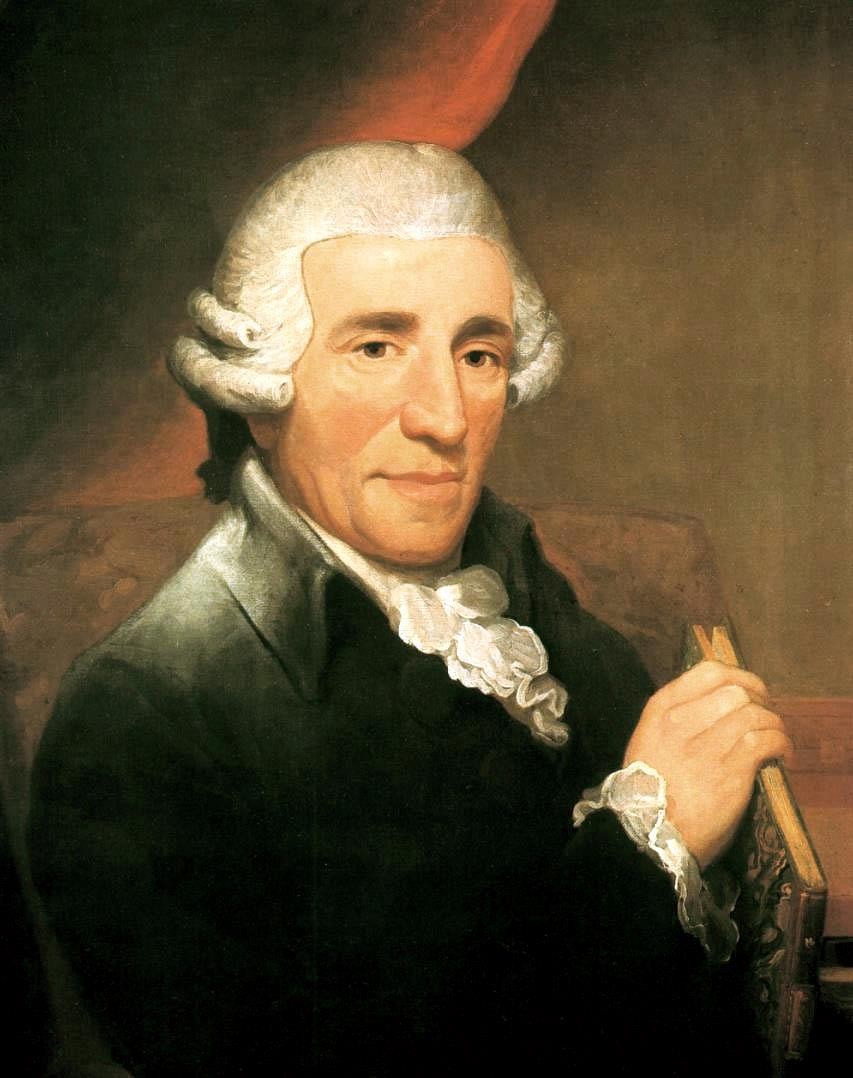 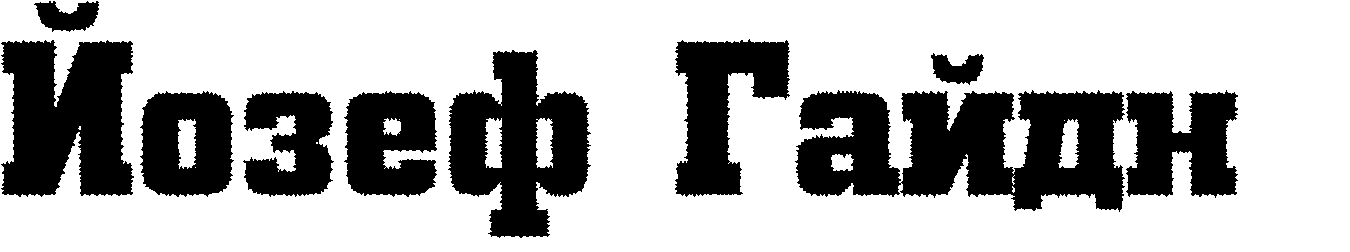 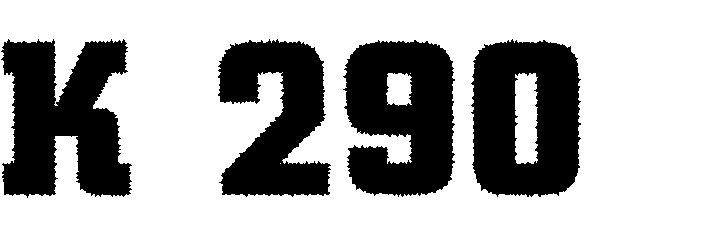 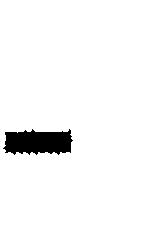 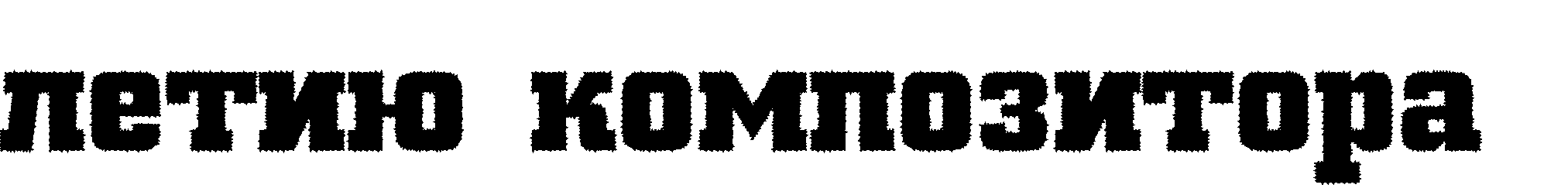 Открытая муниципальная олимпиада01.10-01.11.2022 г.Бланк для ответов на заданияЗадание 1. Верю-не верю. Поставьте галочки в таблице, ответив «да» или«нет» на приведенные утверждения.                                                    Задание 2. Биография «пунктиром». Вставьте пропущенные слова в предложения. Одним из величайших композиторов всех времен является Франц Йозеф Гайдн. Гениальный музыкант австрийского происхождения. Человек, создавший основы классической музыкальной школы, а также оркестрово-инструментальный стандарт, который мы наблюдаем и в наше время. Помимо этих заслуг Франц Йозеф является первым Венским __________________. Его отец был мастером _____________________, а мать работала _______________ на кухне. Благодаря отцу, любившему петь, будущий композитор увлекся музыкой. Абсолютный ________ и превосходное чувство ___________ были дарованы маленькому Йозефу от природы. В творчестве Гайдна сложился классический состав ______________________________________________________________________.Йозеф Гайдн родился в                    году в деревне  	                       .Когда у Гайдна начал ломаться голос, его ______________из капеллы. Пришлось самостоятельно зарабатывать на жизнь: давать уроки игры на ___________, сочинять		                по заказу. В начале 1760-х композитор получает работу - второй капельмейстер во дворце влиятельной семьи ________________. На протяжении 30 лет Гайдн работает при дворе этой знатной династии. За это время им было сочинено огромное количество симфоний - _____. В 1772 году появляются «Траурная» и «Прощальная» _________________.           С 1772 по 1778 год создаются струнные _______________.Близких друзей у Гайдна было немного, но один из них был - ___________________. Знакомятся композиторы в 1781 году. Через 11 лет Йозефа знакомят и с юным Людвигом ________________________, которого Гайдн делает своим учеником. Произведения композитора исполняются в разных странах Европы. В 1786 году в Париже прозвучало 	                                симфоний, получивших название«	                                      ». Последним произведением композитора считается оратория «________________________». Сочиняет он ее с огромным трудом, ему мешала головная ________ и проблемы с _________.Великий композитор умирает в своем доме в городе __________________ на 78-м году жизни (31 мая 1809г.) Позже было принято решение перевезти останки в город ____________________.Задание 3. Подпишите название картины, на которой изображен Йозеф Гайдн. Вставьте пропущенные слова в высказываниях композитора о   музыке. «Тартини может найти самые редкостные и искусные ________________, но без мелодии вы услышите только прекрасно отделанный шум; если он и не покажется неприятным для уха, то, во всяком случае, он оставит голову пустой, а сердце холодным».Задание 4. Напишите название и жанр музыкальных произведенийСведения об участнике олимпиадыФИО _________________________________________________________________Наименование ДМШ, ДШИ _____________________________________________ ФИО преподавателя (руководителя), при наличии __________________________ ДаНетЙозеф Гайдн написал свои Парижские симфонии во времяпребывания в ПарижеГайдн посвятил свои «русские квартеты» будущемуроссийскому императору Павлу IВо время исполнения Прощальной симфонии оркестрантыгасят свечи у пюпитра и уходят со сценыГайдн познакомился с Людвигом ван Бетховеном во времяприезда Бетховена в ЛондонЙозефу Гайдну в 1791 году было присвоено званиепочётного доктора университета города Оксфорд («без защиты диссертации»)В капелле князя Эстергази Гайдн прослужил 30 лет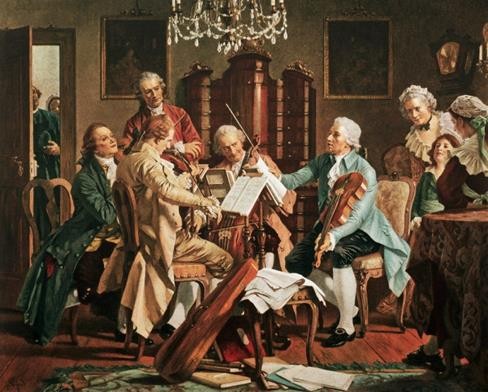 «Найдите хорошую ____________________ и ваша композиция, какова      бы она ни была, будет прекрасной и непременно понравится. Это душа музыки, это жизнь, это смысл, сущность композиции».«__________________ –  это беседа четырех неглупых людей».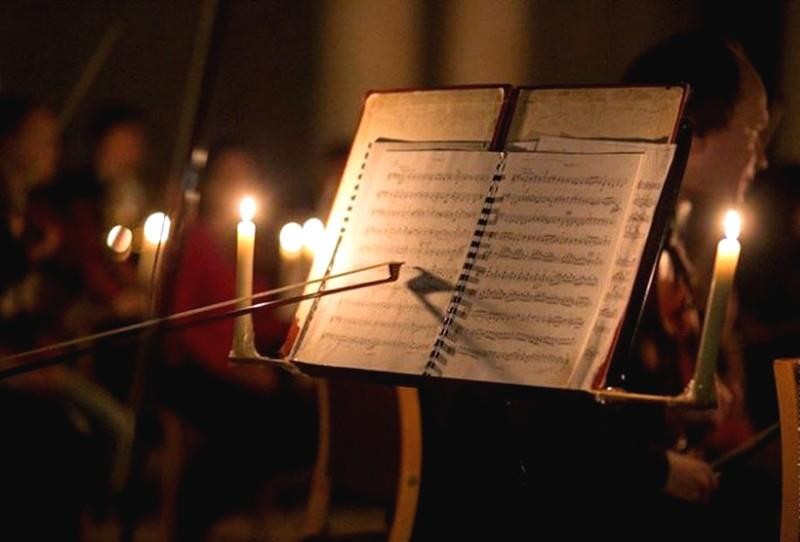 ________________________________________________________ _______________________________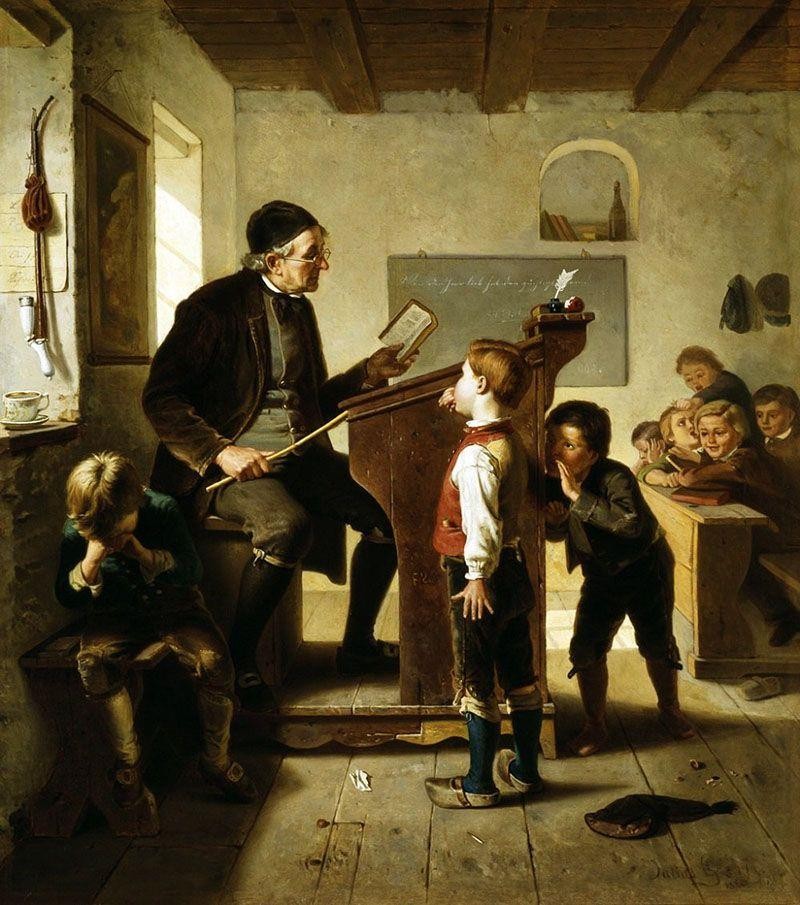 _________________________ ____________________________________________________________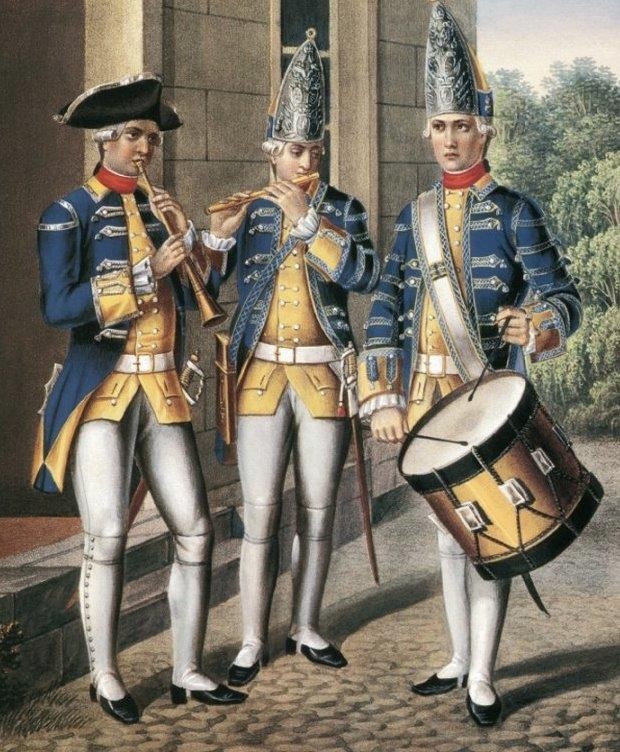 ___________________________ ______________________________ ______________________________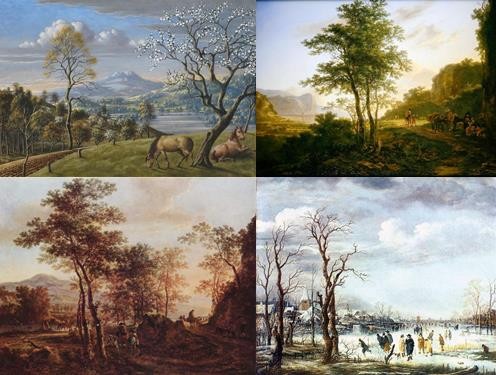 ___________________________ ______________________________ ______________________________